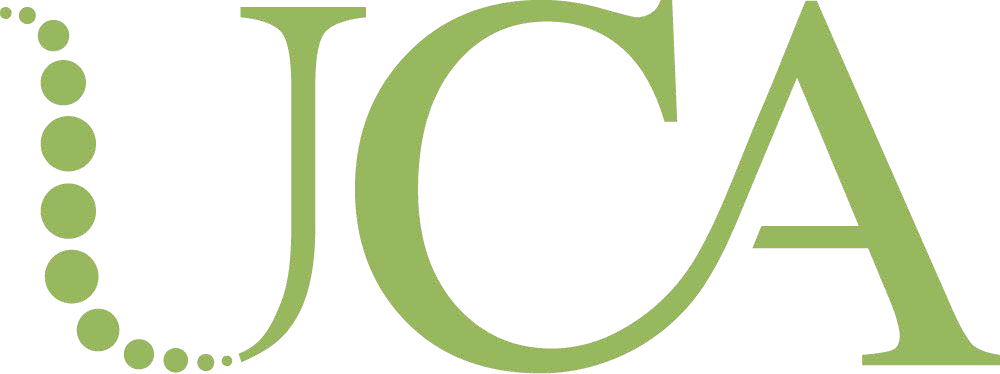 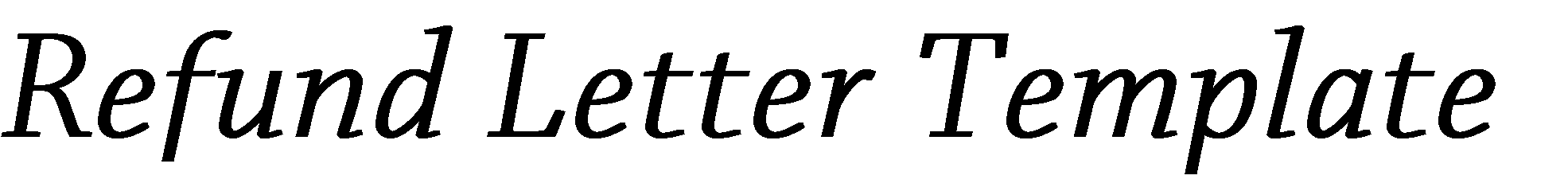 Dear ........It has always been my intention to provide the best standard of care with your best interests in mind.I am sorry that you have not had the experience/response that you desired.While I feel we have acted appropriately and in your best interests as a gesture of goodwill I am happy to provide you with a full refund as per your request.I wish you well and all the best in the future.